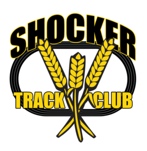 Y O U T H    O U T D O O R    T R A C K    M E E T SRevised May 1, 2021Track Meets - All Track Meets listed are tentative unless specified otherwise; this list will be regularly updated as we learn more.Additional information will be provided as the dates approach.Shocker Track Club Youth Team Leadership and Coaches WILL be in attendance at the meets listed below.Not all STC Youth Team Coaches can attend each meet!Please check with Youth Leadership to confirm availability.TENTATIVE LIST OF TRACK MEETS(All listed are tentative unless specified otherwise; this list will be regularly updated as we learn more.)- April 		Saturday, April 24th - Halstead, Kansas at Halstead High School- May	Monday, May 31st – Barb Hunt Memorial Day Meet , Garden Plain, Kansas at Garden Plain High School- June	Saturday, June 19th - ** USATF Missouri Valley Association Championship in Independence, Missouri at Fort Osage High SchoolNote - The top eight (8) finishers in each event by gender and age group qualify to compete in the following meet at Emporia State University- July	Thursday through Sunday, July 1st-4th ** USATF Region 9 Youth Championship Meet in Emporia, Kansas at Emporia State University- July	Friday and Saturday July 9th and 10th – Kansas Sunflower Games in Topeka, Kansas at Hummer Park	Note – Parents must register their children for this meet BUT DO NOT DO THIS until we tell you because STC athletes will receive a discount this year!- July	** USATF Junior Olympics in Jacksonville, Florida on July 26 – August 1, at the University of North Florida** USATF Membership required to compete ( USATF Membership ) and a copy of the child’s birth certificate must be provided to president@missourivalley.usatf.orgIF HELD in June and July, Wichita State University Track & Field hosts very relaxed track meets on select Thursday evenings; STC Youth athletes can participate in these meets for free!